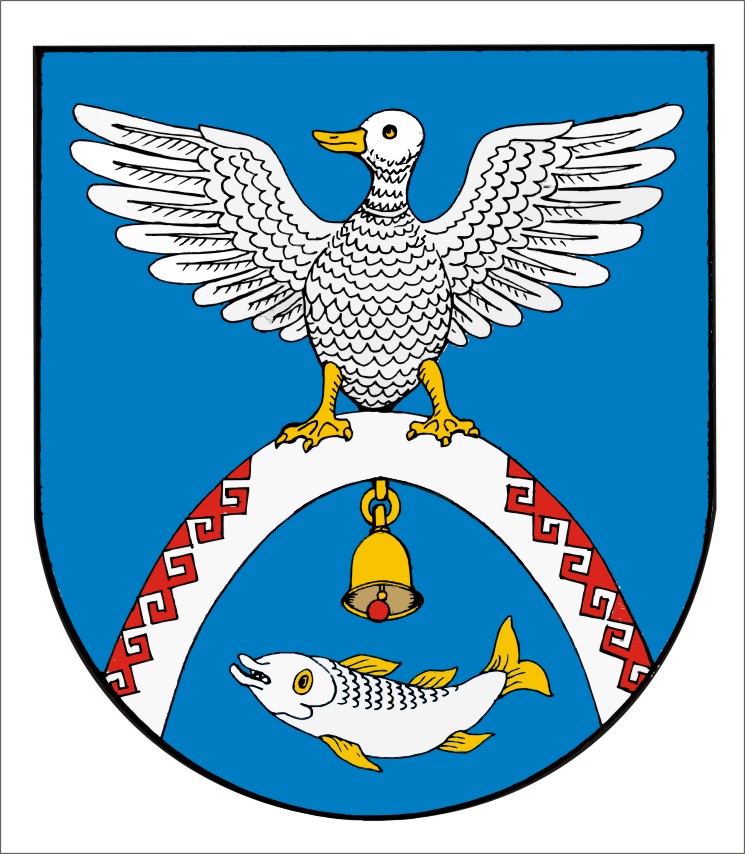 от 05 мая 2022 г.  № 186Об утверждении Положения об организации и ведении гражданской обороны в Новоторъяльском муниципальном районе Республики Марий ЭлВ соответствии с Федеральным законом от 12 февраля 1998 года 
№ 28-ФЗ «О гражданской обороне», Постановлением Правительства Российской Федерации от 26 ноября 2007 года № 804 «Об утверждении Положения о гражданской обороне в Российской Федерации», Приказом МЧС Российской Федерации  от 14 ноября 2008 г. № 687 «Об утверждении Положения об организации и ведении гражданской обороны 
в муниципальных образованиях и организациях», Указом Главы Республики Марий Эл от 26.03.2012 года № 28 «Об утверждении Положения 
об организации и ведении гражданской обороны в Республике Марий Эл» и в целях  практического  осуществления мероприятий по вопросам гражданской обороны местного уровня на территории Новоторъяльского  муниципального района, администрация Новоторъяльского муниципального района П О С Т А Н О В Л Я Е Т:1. Утвердить прилагаемое Положение об организации и ведении гражданской обороны в Новоторъяльском муниципальном районе.2. Признать утратившим силу постановление администрации Новоторъяльского муниципального района от 25 марта 2020 года № 130 
«Об утверждении Положения об организации и ведении гражданской обороны в Новоторъяльском муниципальном районе Республики Марий Эл».3. Обнародовать настоящее постановление на информационном стенде администрации Новоторъяльского муниципального района Республики 
Марий Эл в установленном порядке и разместить в информационно-телекоммуникационной сети «Интернет» официальный интернет-портал Республики Марий Эл (адрес доступа:  http://mari-el.gov.ru/toryal). 4. Настоящее постановление вступает в силу со дня его подписания.5. Контроль за исполнением настоящего постановления оставляю за собой.Главы администрации Новоторъяльскогомуниципального района                                                                     В. БлиновПОЛОЖЕНИЕоб организации и ведении гражданской обороны в Новоторъяльском муниципальном районе1. Настоящее Положение разработано в соответствии с Федеральным законом от 12 февраля 1998 года № 28-ФЗ «О гражданской обороне» 
и определяет порядок организации и основные направления подготовки 
к ведению гражданской обороны, а также основные мероприятия 
по гражданской обороне местного уровня в Новоторъяльском муниципальном районе и организациях, осуществляющих свою деятельность на территории Новоторъяльского муниципального района.2. Мероприятия по гражданской обороне организуются в рамках подготовки к ведению и ведения гражданской обороны на всей территории Новоторъяльского муниципального района в соответствии с действующим законодательством, а также настоящим Положением.3. Подготовка к ведению гражданской обороны заключается 
в заблаговременном выполнении мероприятий по подготовке к защите населения, материальных и культурных ценностей Новоторъяльского муниципального района от опасностей, возникающих при военных конфликтах или вследствие этих конфликтов, а также при возникновении чрезвычайных ситуаций природного и техногенного характера и осуществляется на основании годовых планов, предусматривающих основные мероприятия по вопросам гражданской обороны, предупреждения и ликвидации чрезвычайных ситуаций (далее - план основных мероприятий) Новоторъяльского муниципального района.4. План основных мероприятий Новоторъяльского муниципального района в области гражданской обороны, предупреждения и ликвидации чрезвычайных ситуаций, обеспечения пожарной безопасности 
и безопасности людей на водных объектах на год разрабатывается администрацией Новоторъяльского муниципального района 
и согласовывается с Главным управлением МЧС России по Республике 
Марий Эл и Комитетом гражданской обороны и защиты населения Республики Марий Эл.Планирование основных мероприятий по подготовке к ведению и ведению гражданской обороны производится с учетом всесторонней оценки обстановки, которая может сложиться на территории Новоторъяльского муниципального района в результате применения современных средств поражения при военных конфликтах или вследствие этих конфликтов, а также в результате возможных террористических актов и чрезвычайных ситуаций природного и техногенного характера.5. Подготовка к ведению гражданской обороны на муниципальном уровне определяется настоящим Положением и заключается в планировании мероприятий по защите населения, материальных и культурных ценностей на территории Новоторъяльского муниципального района от опасностей, возникающих при военных конфликтах или вследствие этих конфликтов, а также при возникновении чрезвычайных ситуаций природного и техногенного характера.Ведение гражданской обороны на территории Новоторъяльского муниципального района осуществляется на основе планов гражданской обороны и защиты населения Новоторъяльского муниципального района, а в организациях на основе планов гражданской обороны организаций и начинается с момента введения в действие Президентом Российской Федерации Плана гражданской обороны и защиты населения Российской Федерации. 6. План гражданской обороны и защиты населения Новоторъяльского муниципального района определяет объем, организацию, порядок организации и обеспечения, способы и сроки выполнения мероприятий по гражданской обороне и ликвидации чрезвычайных ситуаций природного и техногенного характера в военное время.Выполнение мероприятий по гражданской обороне и ликвидации чрезвычайных ситуаций природного и техногенного характера в мирное время осуществляется в соответствии с Планом действий органов управления, сил и средств районного звена Новоторъяльского муниципального района территориальной подсистемы РСЧС Республики Марий Эл по предупреждению и ликвидаций чрезвычайных ситуаций природного и техногенного характера.Обеспечение выполнения мероприятий по гражданской обороне  осуществляется органами управления, силами и средствами гражданской обороны и районного звена территориальной подсистемы Республики 
Марий Эл единой государственной системы предупреждения и ликвидации чрезвычайных ситуаций.Администрация Новоторъяльского муниципального района определяет перечень организаций, обеспечивающих выполнение мероприятий по гражданской обороне местного уровня по гражданской обороне.7. Администрация Новоторъяльского муниципального района и организации в целях решения задач в области гражданской обороны в соответствии с полномочиями в области гражданской обороны создают и содержат силы, средства, объекты гражданской обороны, запасы материально-технических, продовольственных, медицинских и иных средств, планируют и осуществляют мероприятия по гражданской обороне.8. Для решения задач в области гражданской обороны, реализуемых на территории Новоторъяльского муниципального района, создаются силы гражданской обороны.В состав сил гражданской обороны Новоторъяльского муниципального района входят службы гражданской защиты (спасательные службы), аварийно-спасательные формирования, нештатные формирования по обеспечению выполнения мероприятий местного уровня по гражданской обороне.Для проведения мероприятий по гражданской обороне, всестороннего их обеспечения и реализации Плана гражданской обороны и защиты населения Новоторъяльского муниципального района на базе организаций (независимо от форм собственности и ведомственной принадлежности) создаются службы гражданской защиты (спасательные службы) муниципального района.Для проведения мероприятий по гражданской обороне, всестороннего их обеспечения и реализации планов гражданской обороны организаций по решению их руководителей могут создаваться службы гражданской защиты (спасательные службы) организаций.Служба гражданской защиты (спасательные службы) представляет собой совокупность органов управления, сил и средств гражданской обороны, предназначенных для проведения мероприятий по гражданской обороне, всестороннего обеспечения действий аварийно-спасательных формирований, нештатных формирований по обеспечению выполнения мероприятий местного уровня  по гражданской обороне  и выполнения других неотложных работ при военных конфликтах или вследствие этих конфликтов, а также при ликвидации последствий чрезвычайных ситуаций природного и техногенного характера на территории Новоторъяльского муниципального района.Задачи, организация и функции служб гражданской защиты (спасательные службы) определяются соответствующими положениями о службах.Решение о создании служб гражданской защиты(спасательные службы)  принимает администрация Новоторъяльского муниципальногоВид и количество служб гражданской защиты (спасательных служб) определяются на основании расчета объема и характера выполняемых в соответствии с планами гражданской обороны и защиты населения Новоторъяльского муниципального района и планами действий по предупреждению и ликвидации чрезвычайных ситуаций природного и техногенного характера задач.9. Аварийно-спасательные формирования – самостоятельные или входящие в состав служб гражданской защиты (спасательных служб) структуры, предназначенные для проведения аварийно-спасательных работ, основу которых составляют подразделения, оснащенные специальной техникой, оборудованием, снаряжением, инструментами и материалами.Нештатные формирования по обеспечению выполнения мероприятий местного уровня  по гражданской обороне создаются организациями из числа своих работников в целях участия в обеспечении выполнения мероприятий по гражданской обороне и проведения не связанных с угрозой жизни и здоровью людей неотложных работ при ликвидации чрезвычайных ситуаций.10. Нештатные формирования по обеспечению выполнения мероприятий местного уровня по гражданской обороне, аварийно-спасательные формирования подразделяются на территориальные формирования и формирования организаций.Базой для создания территориальных формирований являются организации, независимо от ведомственной принадлежности и форм собственности, продолжающие работу в военное время на территории Новоторъяльского муниципального района.Организации, обеспечивающие выполнение мероприятий местного уровня по гражданской обороне, осуществляют деятельность в области гражданской обороны в интересах органа местного самоуправления, осуществляющие такую деятельность на договорной основе по мобилизационному плану экономики.Нештатные формирования по обеспечению выполнения мероприятий местного уровня по гражданской обороне привлекаются для ликвидации чрезвычайных ситуаций в соответствии с планом действий по предупреждению и ликвидации  чрезвычайных ситуаций, с планом гражданской обороны и защиты населения Новоторъяльского муниципального района по решению главы администрации Новоторъяльского муниципального района осуществляющего руководство гражданской обороной. Организации, отнесенные в установленном порядке к категориям по гражданской обороне, создают и поддерживают в состоянии готовности нештатные формирования по обеспечению выполнения мероприятий по гражданской обороне.Организации, эксплуатирующие опасные производственные объекты I и II классов опасности, особо радиационно опасные и ядерно опасные производства и объекты, гидротехнические сооружения чрезвычайно высокой опасности и гидротехнические сооружения высокой опасности, за исключением организаций, не имеющих мобилизационных заданий (заказов) и не входящих в перечень организаций, обеспечивающих выполнение мероприятий по гражданской обороне федерального органа исполнительной власти, и организаций, обеспечивающих выполнение мероприятий местного уровней по гражданской обороне, создают и поддерживают в состоянии готовности нештатные аварийно-спасательные формирования.11. Силы гражданской обороны, необходимые для решения вопросов местного значения в мирное время могут привлекаться для участия в мероприятиях по предупреждению и ликвидации чрезвычайных ситуаций природного и техногенного характера на территории Новоторъяльского муниципального района.Решение о привлечении в мирное время сил и средств гражданской обороны для ликвидации последствий чрезвычайных ситуаций на территории Новоторъяльского муниципального района принимает глава администрации Новоторъяльского муниципального района, или уполномоченное им должностное лицо и руководители предприятий, организаций и учреждений - в отношении созданных ими сил гражданской обороны.12. Для выполнения задач гражданской обороны на территории Новоторъяльского муниципального района по согласованию могут привлекаться расположенные на территории Новоторъяльского муниципального района аварийно-спасательные формирования, медицинские учреждения и строительно-монтажные организации.13. Для планирования, подготовки и проведения эвакуационных мероприятий заблаговременно в мирное время создается эвакуационная комиссия. Эвакуационная комиссия возглавляется заместителем главы администрации Новоторъяльского муниципального района по социальным вопросам. Деятельность эвакуационной комиссии регламентируется Положением об эвакуационной комиссии, утверждаемым постановлением администрации Новоторъяльского муниципального района.14. Силы гражданской обороны в мирное время могут привлекаться для участия в мероприятиях по предупреждению и ликвидации чрезвычайных ситуаций природного и техногенного характера.Решение о привлечении в мирное время сил и средств гражданской обороны для ликвидации последствий чрезвычайных ситуаций принимает глава администрации Новоторъяльского муниципального района.15. Руководство гражданской обороной на территории Новоторъяльского муниципального района осуществляют глава администрации Новоторъяльского муниципального района, а в организациях - их руководители.Глава Администрации Новоторъяльского муниципального района и руководители организаций несут персональную ответственность за организацию и проведение мероприятий по гражданской обороне и защите населения (статья 11 Федерального закона от 12 февраля 1998 г. №28-ФЗ).16. Органом, осуществляющим управление гражданской обороной в Новоторъяльском муниципальном районе, является структурное подразделение администрации Новоторъяльского муниципального района, уполномоченное на решение задач в области гражданской обороны – отдел ГОЧС администрации Новоторъяльского муниципального района, в организациях – работники, уполномоченные на решение задач в области гражданской обороны.17. В целях обеспечения организованного и планомерного осуществления мероприятий по гражданской обороне, в том числе своевременного оповещения населения о прогнозируемых и возникших опасностях в мирное и военное время, на территории Новоторъяльского муниципального района организуется сбор информации в области гражданской обороны (далее - информация) и обмен ею.Сбор и обмен информацией осуществляются органами местного самоуправления, организациями, эксплуатирующими опасные производственные объекты I и II классов опасности, особо радиационно опасные и ядерно опасные производства и объекты, гидротехнические сооружения чрезвычайно высокой опасности и гидротехнические сооружения высокой опасности, а так же организациями, отнесенными 
в установленном порядке к категориям по гражданской обороне.Сбор информации и обмен ею осуществляются администрацией Новоторъяльского муниципального района, Новоторъяльской городской 
и сельскими администрациями Новоторъяльского муниципального района 
в рамках полномочий, определенных действующим законодательством, 
а также организациями, отнесенными в установленном порядке к категориям по гражданской обороне и эксплуатирующими опасные производственные объекты I и II классов опасности, организациями, имеющими потенциально опасные производственные объекты и эксплуатирующими их, и организациями, имеющими важное оборонное и экономическое значение или представляющими высокую степень опасности возникновения чрезвычайных ситуаций в мирное и (или) военное время.Новоторъяльская городская и сельские администрации Новоторъяльского муниципального района в рамках полномочий, определенных действующим законодательством Российской Федерации, представляют информацию в администрацию Новоторъяльского муниципального района.Кроме того, организации, в пределах своей компетенции осуществляющие наблюдение и контроль за состоянием окружающей природной среды, обстановкой на потенциально опасных объектах и прилегающих к ним территориях, доводят сведения о прогнозируемых и возникших опасностях в военное время до администрации  Новоторъяльского муниципального района и органов местного самоуправления.Администрация Новоторъяльского муниципального района через Комитет гражданской обороны и защиты населения Республики Марий Эл представляет информацию в Правительство Республики Марий Эл.Органы местного самоуправления Новоторъяльского муниципального района и организации представляют информацию в администрацию Новоторъяльского муниципального района через единую дежурно-диспетчерскую службу Новоторъяльского муниципального района.Порядок сбора и обмена информацией в области гражданской обороны определяется в соответствии с действующим законодательством Республики Марий Эл. Обмен информацией осуществляется на основе форм донесений к Регламенту сбора и обмена информацией в области гражданской обороны, определенными Главным управлением МЧС России по Республике 
Марий Эл.18. Мероприятия по гражданской обороне на муниципальном уровне и в организациях осуществляются в соответствии с Конституцией Российской Федерации, федеральными конституционными законами, федеральными законами, нормативными правовыми актами Президента Российской Федерации и Правительства Российской Федерации, нормативными правовыми актами МЧС России и настоящим Положением.19. Администрация Новоторъяльского муниципального района в целях решения задач в области гражданской обороны планирует и осуществляет следующие основные мероприятия:19.1. По подготовке населения в области гражданской обороны:- разработка с учетом особенностей  Новоторъяльского муниципального района и на основе примерных программ, утвержденных Комитетом гражданской обороны и защиты населения Республики Марий Эл, примерных программ подготовки работающего населения, должностных лиц и работников гражданской обороны, личного состава формирований и служб муниципальных образований;- подготовка личного состава формирований и служб Новоторъяльского муниципального района;- проведение учений и тренировок по гражданской обороне;- организационно-методическое руководство и контроль за подготовкой работников, личного состава формирований и служб организаций, находящихся на территории Новоторъяльского муниципального района;- создание, оснащение учебно-консультационных пунктов по гражданской обороне и организация их деятельности, а также обеспечение повышения квалификации должностных лиц и работников гражданской обороны Новоторъяльского муниципального района в образовательных учреждениях дополнительного профессионального образования, имеющих соответствующую лицензию;- пропаганда знаний в области гражданской обороны.19.2. По оповещению населения об опасностях, возникающих при военных конфликтах или вследствие этих конфликтов, а также при возникновении чрезвычайных ситуаций природного и техногенного характера:- поддержание в состоянии постоянной готовности системы централизованного оповещения населения, осуществление ее реконструкции и модернизации;- установка специализированных технических средств оповещения и информирования населения в местах массового пребывания людей;- сбор информации в области гражданской обороны и обмен ею.19.3. По эвакуации населения, материальных и культурных ценностей в безопасные районы:- организация планирования, подготовки и проведения мероприятий по эвакуации населения, материальных и культурных ценностей в безопасные районы из зон возможных опасностей, а также рассредоточение работников организаций, продолжающих свою деятельность в военное время, и работников организаций, обеспечивающих выполнение мероприятий по гражданской обороне в зонах возможных опасностей;- подготовка безопасных районов для размещения населения, материальных и культурных ценностей, подлежащих эвакуации;- создание и организация деятельности эвакуационных органов, а также подготовка их личного состава.19.4. По предоставлению населению средств индивидуальной и коллективной защиты:- сохранение, поддержание в состоянии постоянной готовности к использованию по предназначению и техническое обслуживание защитных сооружений гражданской обороны и их технических систем;- разработка планов наращивания инженерной защиты территорий, отнесенных в установленном порядке к группам по гражданской обороне;- обеспечение укрытия населения в защитных сооружениях гражданской обороны, заглубленных помещениях и других сооружениях подземного пространства; - обеспечение выдачи населению средств индивидуальной защиты и предоставления средств коллективной защиты в установленные сроки.19.5. По световой и другим видам маскировки мероприятия не проводятся19.6. По проведению аварийно-спасательных и других неотложных работ в случае возникновения опасностей для населения при военных конфликтах или вследствие этих конфликтов, а также при чрезвычайных ситуациях природного и техногенного характера:- создание, оснащение и подготовка необходимых сил и средств гражданской обороны и единой государственной системы предупреждения и ликвидации чрезвычайных ситуаций для проведения аварийно-спасательных и других неотложных работ, а также планирование их действий;- создание и поддержание в состоянии постоянной готовности к использованию по предназначению запасов материально-технических, продовольственных, медицинских и иных средств для всестороннего обеспечения аварийно-спасательных и других неотложных работ.19.7. По первоочередному жизнеобеспечению населения, пострадавшего при военных конфликтах или вследствие этих конфликтов, а также при чрезвычайных ситуациях природного и техногенного характера:- планирование и организация основных видов первоочередного жизнеобеспечения населения;- создание и поддержание в состоянии постоянной готовности к использованию по предназначению запасов материально-технических, продовольственных, медицинских и иных средств;- нормированное снабжение населения продовольственными и непродовольственными товарами;- предоставление населению коммунально-бытовых услуг;- проведение санитарно-гигиенических и противоэпидемических мероприятий среди пострадавшего населения;- проведение лечебно-эвакуационных мероприятий;- определение численности населения, оставшегося без жилья;- инвентаризация сохранившегося и оценка состояния поврежденного жилого фонда, определения возможности его использования для размещения пострадавшего населения;- размещение пострадавшего населения в лечебные учреждения.19.8. По борьбе с пожарами, возникшими при военных конфликтах или вследствие этих конфликтов:- создание необходимых противопожарных формирований, планирование их действий и организация взаимодействия с другими видами пожарной охраны;- организация тушения пожаров в районах проведения аварийно-спасательных и других неотложных работ в военное время; - организация тушения пожаров в жилой застройке в военное время.                                           19.9. По обнаружению и обозначению районов, подвергшихся радиоактивному, химическому, биологическому и иному заражению (загрязнению):введение режимов радиационной защиты на территориях, подвергшихся радиоактивному загрязнению;совершенствование методов и технических средств мониторинга состояния радиационной, химической, биологической обстановки, в том числе оценка степени зараженности и загрязнения продовольствия и объектов окружающей среды радиоактивными, химическими и биологическими веществами;19.10. По санитарной обработке населения, обеззараживанию зданий и сооружений, специальной обработке техники и территорий:- заблаговременное создание запасов дезактивирующих, дегазирующих веществ и растворов с учетом местных условий и возможностей;- создание и оснащение сил для проведения санитарной обработки населения, обеззараживания зданий и сооружений, специальной обработки техники и территорий, подготовка их в области гражданской обороны с учетом местных условий и возможностей;- организация проведения мероприятий по санитарной обработке населения, обеззараживанию зданий и сооружений, специальной обработке техники и территорий с учетом местных условий и возможностей;19.11. По восстановлению и поддержанию порядка в районах, пострадавших при военных конфликтах или вследствие этих конфликтов, а также вследствие чрезвычайных ситуаций природного и техногенного характера и террористических акций:- создание и оснащение сил охраны общественного порядка, подготовка их в области гражданской обороны;- восстановление и охрана общественного порядка, обеспечение безопасности дорожного движения на маршрутах выдвижения сил гражданской обороны и эвакуации населения;- обеспечение беспрепятственного передвижения сил гражданской обороны для проведения аварийно-спасательных и других неотложных работ;- усиление охраны объектов, подлежащих обязательной охране органами внутренних дел, имущества юридических и физических лиц по договорам, принятие мер по охране имущества, оставшегося без присмотра.19.12. По вопросам срочного восстановления функционирования необходимых коммунальных служб в военное время:- обеспечение готовности коммунальных служб к работе в условиях военного времени, планирование их действий;- создание запасов оборудования и запасных частей для ремонта поврежденных систем газо-, энерго-, водоснабжения, водоотведения и канализации;- создание и подготовка резерва мобильных средств для очистки, опреснения и транспортировки воды;- создание на водопроводных станциях необходимых запасов реагентов, реактивов, консервантов и дезинфицирующих средств;- создание запасов резервуаров и емкостей, сборно-разборных трубопроводов, мобильных резервных и автономных источников энергии, оборудования и технических средств для организации коммунального снабжения населения.19.13. По срочному захоронению трупов в военное время:- заблаговременное, в мирное время, определение мест возможных захоронений;- создание, подготовка и обеспечение готовности сил и средств гражданской обороны для обеспечения мероприятий по захоронению трупов, в том числе на базе специализированных ритуальных организаций;- оборудование мест погребения (захоронения) тел (останков) погибших;- организация работ по поиску тел, фиксированию мест их обнаружения, извлечению и первичной обработке погибших, опознанию и документированию, перевозке и захоронению погибших;- организация санитарно-эпидемиологического надзора.19.14. По обеспечению устойчивости функционирования организаций, необходимых для выживания населения при военных конфликтах или вследствие этих конфликтов, а также при чрезвычайных ситуациях природного и техногенного характера:- создание и организация работы в мирное и военное время комиссий по вопросам повышения устойчивости функционирования объектов экономики;- рациональное размещение объектов экономики и инфраструктуры, а также средств производства в соответствии с требованиями строительных норм и правил осуществления инженерно-технических мероприятий гражданской обороны;- разработка и реализация в мирное и военное время инженерно-технических мероприятий гражданской обороны, в том числе в проектах строительства;- планирование, подготовка и проведение аварийно-спасательных и других неотложных работ на объектах экономики, продолжающих работу в военное время;- заблаговременное создание запасов материально-технических, продовольственных, медицинских и иных средств, необходимых для восстановления производственного процесса;- создание страхового фонда документации;- повышение эффективности защиты производственных фондов при воздействии на них современных средств поражения.19.15. По вопросам обеспечения постоянной готовности сил и средств гражданской обороны:- создание и оснащение сил гражданской обороны современными техникой и оборудованием;- подготовка сил гражданской обороны к действиям, проведение учений и тренировок по гражданской обороне;- планирование действий сил гражданской обороны;- определение порядка взаимодействия и привлечения сил и средств гражданской обороны, а также всестороннее обеспечение их действий.20. Финансирование мероприятий по гражданской обороне и защите населения осуществляется в соответствии с законодательством Российской Федерации. Финансирование мероприятий муниципального уровня по гражданской обороне, защите населения и территории Новоторъяльского муниципального района осуществляется за счет средств бюджета Новоторъяльского муниципального района.21. Неисполнение должностными лицами и гражданами обязанностей 
в области гражданской обороны влечет ответственность в соответствии 
с законодательством Российской Федерации.У ТОРЪЯЛ МУНИЦИПАЛ РАЙОНЫНАДМИНИСТРАЦИЙЖЕПУНЧАЛАДМИНИСТРАЦИЯ НОВОТОРЪЯЛЬСКОГОМУНИЦИПАЛЬНОГО РАЙОНАПОСТАНОВЛЕНИЕ УТВЕРЖДЕНО постановлением администрации Новоторъяльского муниципального района от 05 мая  2022 года № 186